10.04.2020. начата уборка смета вручную по ул. Ухтомского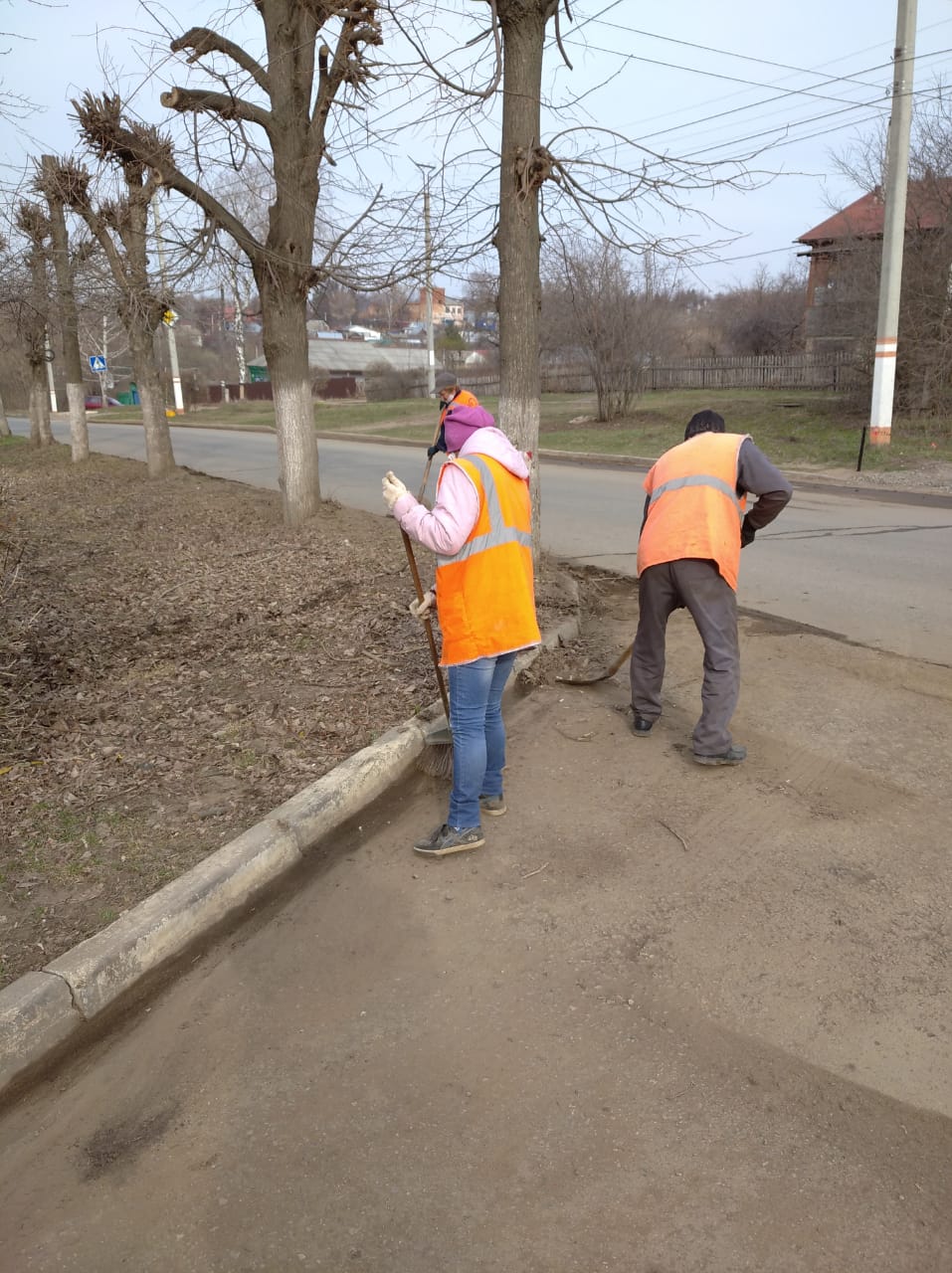 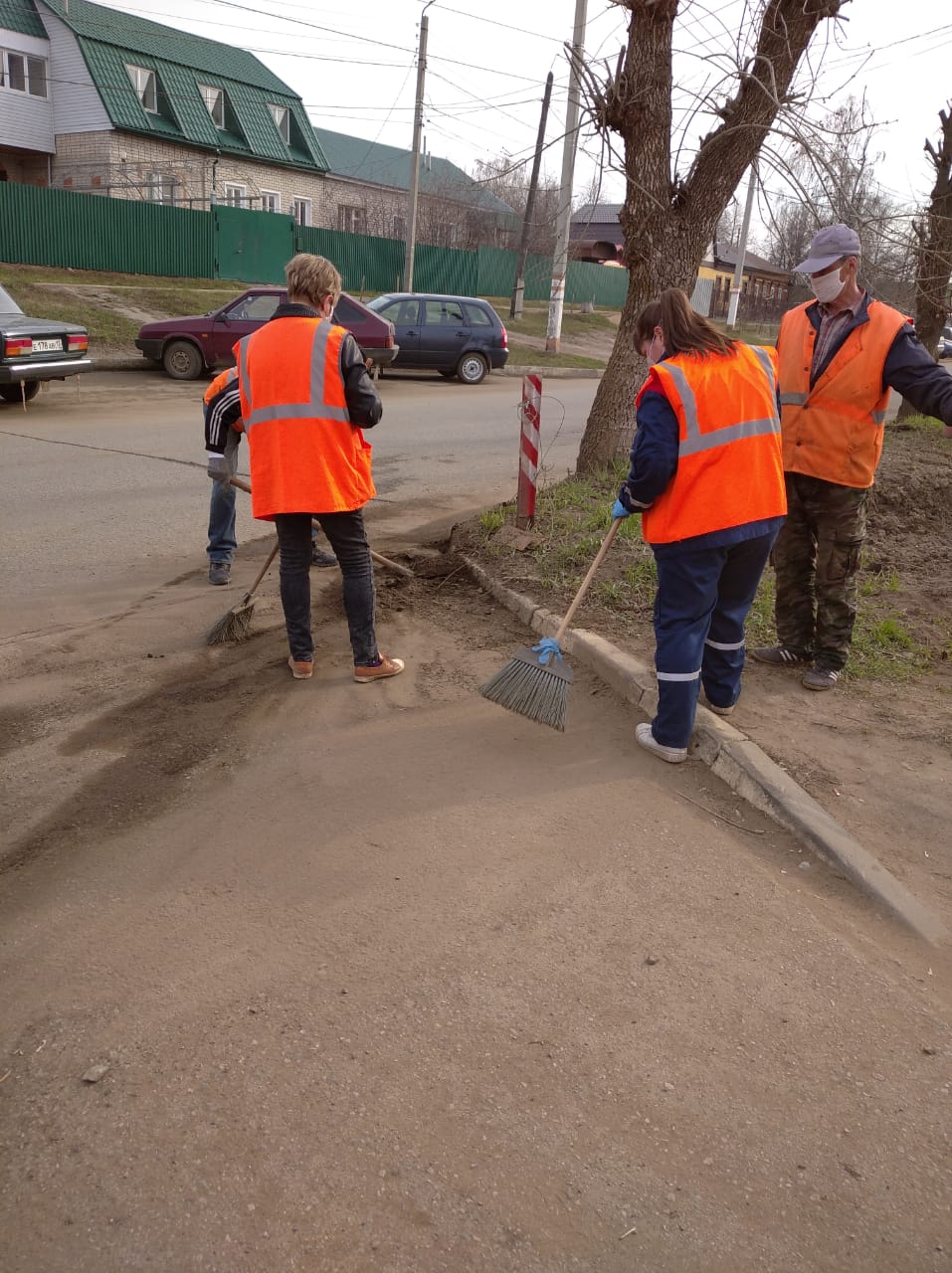 